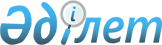 О создании комиссии при акимате Аршалынского района по содействию в организации работы для проведения единого национального тестирования
					
			Утративший силу
			
			
		
					Постановление Акимата Аршалынского района Акмолинской области от 24 мая 2004 года N 145. Зарегистрировано Департаментом юстиции Акмолинской области 22 июня 2004 года N 2634. Утратило силу - постановлением акимата Аршалынского районного Акмолинской области от 27 января 2005 года № 14      Утратило силу - постановлением акимата Аршалынского районного Акмолинской области от 27 января 2005 года № 14

      В соответствии с Законом Республики Казахстан от 23 января 2001 года N 148 "О местном государственном управлении в Республике Казахстан", постановлением Правительства Республики Казахстан от 13 марта 2004 года N 317 "О введении единого национального тестирования", постановлением акимата Акмолинской области N А-4/106 от 23.04.2004 года "О создании комиссии при акимате Акмолинской области по содействию в организации работы для проведения единого национального тестирования" акимат района ПОСТАНОВЛЯЕТ:

      1. Создать комиссию при акимате Аршалынского района по содействию в организации работы для проведения единого национального тестирования (приложение 1).

      2. Внести персональный состав комиссии при акимате Аршалынского района на утверждение сессией районного маслихата.

      3. Утвердить положение о комиссии при акимате Аршалынского района по содействию в организации работы для проведения единого национального тестирования (приложение 2).

      4. Районному отделу внутренних дел Аршалынского района (по согласованию) обеспечить безопасность учащихся по пути следования их в пункты тестирования и обратно, а также хранение и транспортировку экзаменационных материалов для проведения единого национального тестирования.

      5. Контроль за исполнением настоящего постановления возложить на заместителя акима района Пристинскую Т.В.

      6. Настоящее постановление вступает в силу после государственной регистрации в Департаменте юстиции Акмолинской области.      Аким Аршалынского района

                                            Приложение 1

                                        К постановлению акимата

                                                Аршалынского района

                                          от 24 мая 2004 года N 145

                                    "О создании комиссии при акимате

                              Аршалынского района по содействию

                                          в организации работы для проведения единого

                                         национального тестирования"С О С Т А ВКомиссии при акимате Аршалынского района по содействию в организации работы для проведения единого национального тестирования.1. Пристинская Татьяна Васильевна - заместитель акима района

                                    председатель комиссии2. Мамбетов Талгат Жанабергенович - начальник отдела образования

                                    Аршалынского района,

                                    заместитель председателя                              ЧЛЕНЫ КОМИССИИ:3. Аукенов Хамзе Габбасович       - начальник районного отдела

                                    внутренних дел по (согласованию)4. Цыганов Александр Дмитриевич   - редактор районной газеты

                                    "Вперед"5. Биджиев Владимир Махмутович    - заведующий районным отделом

                                    здравоохранения6. Какимбеков Ондасын Какимбекович- начальник управления

                                    государственного

                                    санитарно-эпидемиологического

                                    надзора по Аршалынскому району

                                    (по согласованию)7. Темирбаев Дильбархан Мырзабаевич-начальник районного узла

                                    телекоммуникаций

                                    (по согласованию)

 

                                                                                                                                    Приложение 2

                                            К постановлению акимата

                                                Аршалынского района

                              N 145 от 24.05.2004 года

                                  "О создании  комиссии при акимате

                           Аршалынского района по содействию

                           в организации работы для проведения

                          единого национального тестирования"П О Л О Ж Е Н И Ео комиссии при акимате Аршалынского района по содействию в организации работы для проведения единого национального тестирования

1. Общие положения      1.Комиссия при акимате Аршалынского района по содействию в организации работы для проведения единого национального тестирования (далее -Комиссия) является консультативно-совещательным органом при акимате Аршалынского района.

      2.Комиссия в своей деятельности руководствуется Конституцией Республики Казахстан, Законом РК "Об образовании", постановлением Правительства Республики Казахстан "О введении единого национального тестирования" от 13 марта 2004 года N 317, иными нормативными актами, а также настоящим Положением.

2. Основные задачи и полномочия.      3.Основными задачи Комиссии являются:

      контроль за работой по организации и проведению единого национального тестирования (далее - ЕНТ) в области:

      координация деятельности заинтересованных органов ( по согласованию) и организаций

      (по согласованию) по вопросам, касающимся организации и проведения ЕНТ.

      4.Комиссия решает вопросы, касающиеся:

      организации выделения помещения для центров проведения ЕНТ в соответствии с требованиями санитарных норм и правил (СНИП):

      обеспечения подвоза выпускников до пунктов тестирования и обратно в сопровождении инспекторов государственной автоинспекции:

      размещения выпускников в районных центрах и городах, где проводится ЕНТ, в помещениях соответствующих санитарно-гигиеническим нормам:

      оснащения помещения для проживания выпускников необходимым жестким и мягким инвентарем.

      Организации круглосуточного дежурства сотрудников районного отдела внутренних дел по обеспечению общественного порядка в местах проживания выпускников и в пунктах проведения ЕНТ.

      5.Комиссия осуществляет контроль.

      Организация питания выпускников.

      Организация медицинского обслуживания в местах проживания и в пунктах проведения ЕНТ.

      За санитарно-эпидемиологическим состоянием на территории проживания выпускников и в пунктах проведения ЕНТ.

      За безопасностью доставки детей до пунктов сдачи ЕНТ и обратно.

      За выделением технически исправных автобусов для перевозки детей.

 

                         3. Органы комиссии.      6. Председателем комиссии является заместитель акима района, его заместителем - начальник отдела образования.

      7. Комиссия работает в соответствии с календарным планом, утвержденным ее председателем.

      8. Председатель комиссии руководит ее деятельностью, председательствует на заседаниях комиссии, осуществляет общий контроль над реализацией ее решений и несет персональную ответственность за деятельность, осуществляемую Комиссией. Во время отсутствия председателя его функции выполняет заместитель председателя.

 

                           4.Права комиссии.      9. В соответствии со своими задачами Комиссия имеет право:

      вырабатывать рекомендации и вносить предложения акиму района по вопросам, входящим в ее компетенцию.

      В установленном законодательством порядке запрашивать и получать от государственных и других организаций материалы, необходимые для реализации задач Комиссии.

      Осуществлять иные права, отнесенные к ее компетенции.
					© 2012. РГП на ПХВ «Институт законодательства и правовой информации Республики Казахстан» Министерства юстиции Республики Казахстан
				